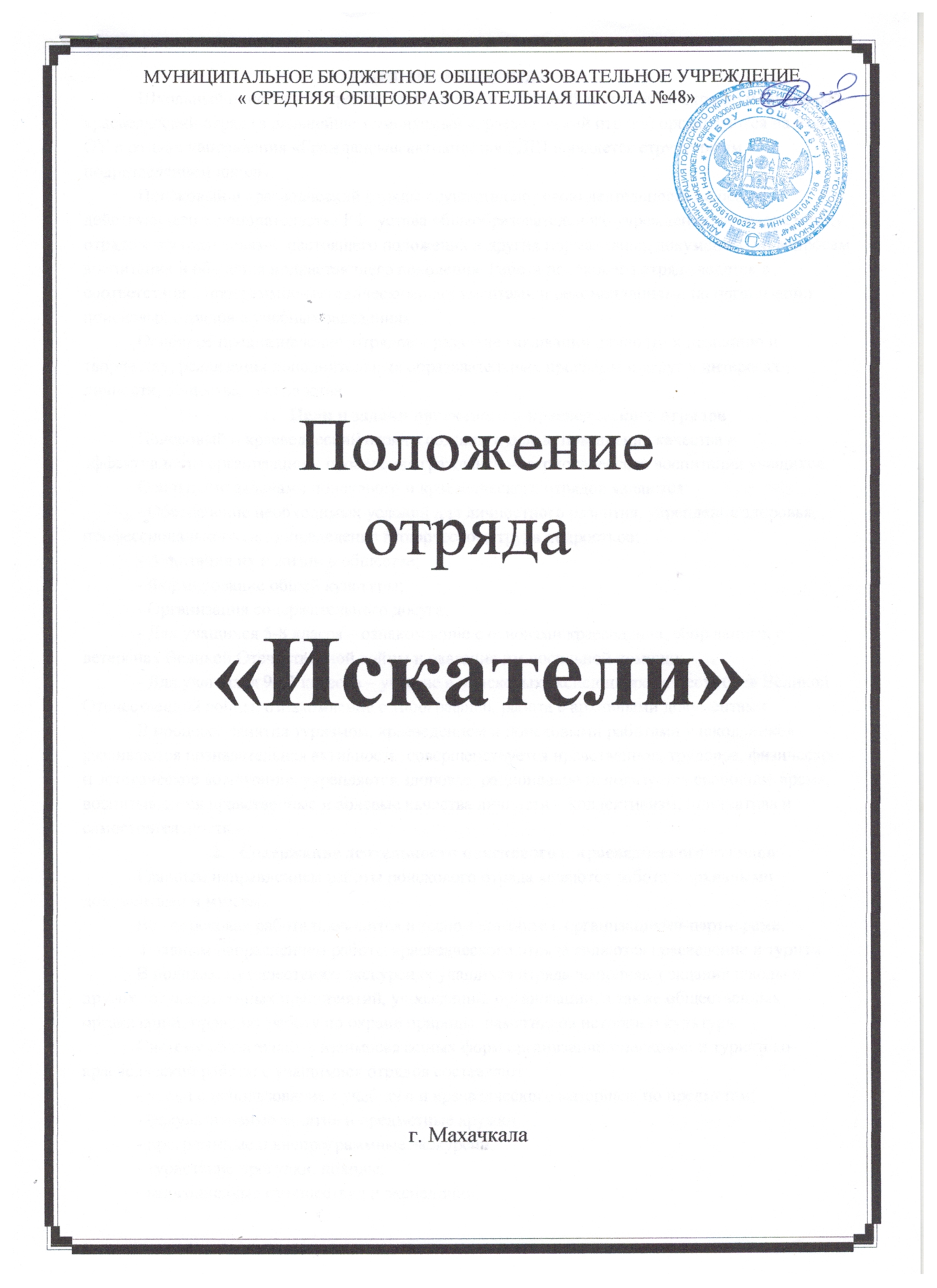                                                       ОБЩИЕ ПОЛОЖЕНИЯШкольный поисковый отряд (в дальнейшем именуемый «поисковый отряд») и школьный краеведческий отряд (в дальнейшем именуемый «краеведческий отряд») организуются на базе ОУ в рамках направления «Гражданская активность» РДШ и является структурным подразделением школы. Поисковый и краеведческий отряды осуществляют свою деятельность на основе действующего законодательства РФ, устава общеобразовательного учреждения, договора между отрядом и учредителями, настоящего положения и других нормативных документов по вопросам воспитания и обучения подрастающего поколения. Работа поискового отряда ведется в соответствии с программно-методическими документами и рекомендациями по организации поисковых отрядов в учебных заведениях. Основное предназначение  отрядов – развитие мотивации личности к познанию и творчеству, реализация дополнительных образовательных программ и услуг в интересах личности, общества, государства.Цели и задачи поискового и краеведческого отрядовПоисковый и краеведческий отряды созданы с целью повышения качества и эффективности организации и проведения гражданско-патриотического воспитания учащихся. Основными задачами поискового и краеведческого отрядов являются:- Обеспечение необходимых условий для личностного развития, укрепления здоровья, профессионального самоопределения и творческого труда подростков;- Адаптация их к жизни в обществе;- Формирование общей культуры;- Организация содержательного досуга;- Для учащихся 5-8 класса – ознакомление с основами краеведения, сбор данных о ветеранах Великой Отечественной войны и оказание им посильной помощи;- Для учащихся 9-11 классов – участие в поисковых экспедициях на места боев Великой Отечественной войны, ознакомление с топографией, работа с архивными документами. В процессе занятия туризмом, краеведением и поисковыми работами у школьников развиваются познавательная активность, совершенствуется нравственное, трудовое, физическое и эстетическое воспитание, укрепляется здоровье, рационально используется свободное время, воспитываются нравственные и волевые качества личности – коллективизм, инициатива и самостоятельность.Содержание деятельности поискового и краеведческого отрядовГлавным направлением работы поискового отряда являются работа с архивными документами и музеем.Вся поисковая работа проводится в тесном контакте с организациями-партнерами. Главным направлением работы краеведческого отряда являются краеведение и туризм.В походах, путешествиях, экскурсиях учащихся отряда выполняют задания школы и других государственных предприятий, учреждений, организации, а также общественных организаций; проводят работу по охране природы, памятников истории и культуры. Систему обязательных взаимосвязанных форм организации поисковой и туристско-краеведческой работы с учащимися отрядов составляют:- уроки с использованием учебного и краеведческого материала по предметам;- факультативные занятия и предметные кружки;- программные и внепрограммные экскурсии;- туристские прогулки, походы;- многодневные путешествия и экспедиции;- туристско-краеведческие кружки, секции, клубы, общества и др;- туристско-краеведческие вечера, викторины, конкурсы, соревнования, слеты, конференции, выставки и школьный музей. Поисковый и краеведческий отряды самостоятельно разрабатывают программу своей деятельности с учетом запросов детей, потребностей родителей (лиц, их заменяющих), школы, особенностей социально-экономического развития региона и национально-культурных традиций. Поисковый и краеведческий отряды организуют и проводят массовые мероприятия, создают необходимые условия для совместного труда, отдыха детей и родителей (лиц их заменяющих)Поисковая и туристско-краеведческая работа осуществляется в отряде с учетом требований программ, возрастных и индивидуальных особенностей детей.Экспедиции, экскурсии, туристические походы, путешествия, работа с музеем проводятся в течение учебного года и в каникулярное время. В поисковом и краеведческом отрядах ведется научно-методическая работа, направленная на совершенствование образовательного процесса, программ. Форм и методов деятельности отряда, мастерства педагогических работников.Поисковый и краеведческий отряды оказывает помощь педагогическим коллективам других образовательных программ, организации досуговой и внеурочной деятельности детей, связанной с поисковой и туристско-краеведческой работой, по договору с ними. В работе отрядов могут участвовать совместно с детьми их родители (лица их заменяющие) без включения в основной состав при наличии условий и согласия руководителей отряда. Поисковый и краеведческий отряды имеет свою форму, символику, знаки отличия. Участниками образовательного процесса в отрядах являются, как правило учащихся школы, педагогические работники и родители (лица их заменяющие) Критерием отбора учащихся в поисковую группу являются:- высокие морально-волевые качества- дисциплинированность- безусловное овладение всеми разделами учебной программы- надлежащая физическая подготовка.При приеме детей в поисковый и краеведческий отряды руководитель отряда обязан ознакомить их и родителей (лица их заменяющие) с настоящим Положением и другими документами, регламентирующими организацию образовательного процесса. Управление и руководство поисковым и краеведческим отрядамиНепосредственное руководство поисковым отрядом осуществляет Совет поискового отряда и его руководитель. Руководитель поискового отряда назначается приказом директора общеобразовательного учреждения, на базе которого создан отряд. Непосредственное руководство краеведческим отрядом осуществляет Совет краеведческого отряда и его руководитель. Руководитель краеведческого отряда назначается приказом директора общеобразовательного учреждения, на базе которого создан отряд. Руководители поискового и краеведческого отрядов:- планируют, организуют и контролируют образовательный процесс, отвечает за качество и эффективность работы отряда- несут ответственность за жизнь и здоровье детей и работников во время образовательного процесса и особенно поисковых работ, соблюдение норм охраны труда и техники безопасности- представляют отряды в государственных, муниципальных и общественных органах- несут ответственность за свою деятельность перед учредителями. Для осуществления демократического принципа управления на базе поискового отряда формируется Совет поискового отряда из его участников. Для осуществления демократического принципа управления на базе краеведческого отряда формируется Совет из краеведческого отряда из числа его участников. 